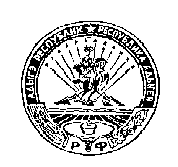 	РЕСПУБЛИКА АДЫГЕЯ                                                                 АДЫГЭ РЕСПУБЛИК         КОШЕХАБЛЬСКИЙ РАЙОН                                                              КОЩХЬАБЛЭ РАЙОНСОВЕТ НАРОДНЫХ ДЕПУТАТОВ                                                  МУНИЦИПАЛЬНЭ ОБРАЗОВАНИЕУМУНИЦИПАЛЬНОГО ОБРАЗОВАНИЯ                                      «БЛЭЩЭПСЫНЭ КЪОДЖЭ ПСЭУП1»«БЛЕЧЕПСИНСКОЕ СЕЛЬСКОЕ ПОСЕЛЕНИЕ»                      ИНАРОДНЭ ДЕПУТАТХЭМ Я СОВЕТ            385431, а. Блечепсин, ул. Ленина, 37                                                                      385431, къ. Блащэпсынэ, Лениным иур., 37       тел. (989) 126-23-03, факс (87770) 9-94-30                                                                    тел. (989) 126-23-03, факс (87770) 9-94-30                 E-mail: blechamo@mail.ru                                                                                                E-mail: blechamo@mail.ru_________________________________________________________________________________________________________________________________________________________________________________________________________________________________________РЕШЕНИЕ	         СОВЕТА НАРОДНЫХ ДЕПУТАТОВ МУНИЦИПАЛЬНОГООБРАЗОВАНИЯ «БЛЕЧЕПСИНСКОЕ СЕЛЬСКОЕ ПОСЕЛЕНИЕ»21.12.2018г.		          № 47            		а. БлечепсинОб утверждении типовой формы соглашения о передаче полномочий по осуществлению внешнего муниципального финансового контроляВ соответствии с Федеральным законом от 06.10.2003 г. № 131-ФЗ «Об общих принципах организации местного самоуправления в Российской Федерации», статьей 3 Федерального закона от 07.02.2011 № 6-ФЗ «Об общих принципах организации и деятельности контрольно-счетных органов субъектов Российской Федерации и муниципальных образований» и Уставом муниципального образование «Блечепсинское сельское поселение», Совет народных депутатов муниципального образования «Блечепсинское сельское поселение»,РЕШИЛ:Утвердить типовую форму соглашения о передаче части полномочий по осуществлению внешнего муниципального финансового контроля (Приложение №1).Заключить Администрации муниципального образования «Блечепсинское сельское поселение» с Советом народных депутатов муниципального образования «Кошехабльский район» и Контрольно-счетной палатой муниципального образования «Кошехабльский район» соглашение о передаче части полномочий по осуществлению внешнего муниципального финансового контроля согласно Приложению.Настоящее Решение вступает в силу после официального опубликования (обнародования).Председатель СНДМО «Блечепсинское сельское поселение»                                       Б.М. ШиковПриложение №1 к Решению Совета народных депутатов«Блечепсинское сельское поселение»от 21.12.2018 № 47СОГЛАШЕНИЕ № _____о передаче части полномочий по осуществлению внешнего муниципального финансового контроля 21.12.2018г.                                                                                                               а. Кошехабль В целях реализации Бюджетного кодекса РФ, в соответствии с Федеральным законом от 06.10.2003 № 131 – ФЗ «Об общих принципах организации местного самоуправления в Российской Федерации», Федеральным законом от 07.02.2011 № 6 – ФЗ «Об общих принципах организации и деятельности контрольно – счетных органов субъектов Российской Федерации и муниципальных образований», Совет народных депутатов муниципального образования «Кошехабльский  район» в лице председателя  А.В. Брянцева, действующего на основании Устава муниципального  образования «Кошехабльский  район», Контрольно – счетная палата муниципального образования «Кошехабльский  район» в лице председателя С.А. Вороковой, действующего на основании Положения о Контрольно – счетной палате муниципального образования «Кошехабльский  район», администрации муниципального образования «Блечепсинское сельское поселение» в лице главы администрации муниципального образования «Блечепсинское сельское поселение» Б.М. Шикова, действующего на основании Устава муниципального образования «Блечепсинское сельское поселение», именуемые в дальнейшем «Стороны», заключили настоящее Соглашение во исполнение решения Совета народных депутатов муниципального образования «Кошехабльский район» от «___» __________ 20___ года №___ и Совета народных депутатов муниципального образования «Блечепсинское сельское поселение» от «___» ____________ 20___ года №___   о нижеследующем:1.Предмет Соглашения:1.1. Предметом настоящего Соглашения является передача Контрольно – счетной палате муниципального образования «Кошехабльский район» части полномочий муниципального образования «Блечепсинское сельское поселение» по осуществлению внешнего муниципального финансового контроля.1.2. Контрольно – счетной палате муниципального образования «Кошехабльский район» передается часть полномочий муниципального образования «Блечепсинское сельское поселение» по осуществлению:1) Контроля за исполнением бюджета сельского поселения;2) Экспертизы проектов бюджета сельского поселения;3) Внешней проверки годового отчета об исполнении бюджета сельского поселения;4) Организации и осуществления контроля за законностью, результативностью (эффективностью и экономностью) использования средств бюджета сельского поселения, а также средств, получаемых бюджетом сельского поселения из иных источников, предусмотренных законодательством Российской Федерации;1.3. Другие контрольные и экспертно – аналитические мероприятия на основании предложений муниципального образования «Блечепсинское сельское поселение», представленных в сроки, установленные для формирования плана работы Контрольно – счетной палаты муниципального образования «Кошехабльский район».Контрольные и экспертно – аналитические мероприятия в соответствии с настоящим соглашением включаются в план работы Контрольно – счетной палаты муниципального образования «Кошехабльский район».2. Порядок определения и предоставления ежегодного объема межбюджетных трансфертов:2.1. Размер финансовых средств (трансфертов) рассчитывается исходя из годового фонда оплаты труда специалиста, согласно нормативам оплаты труда, установленным в муниципальном образовании «Кошехабльский район» на финансовый год, в течение которого будут исполняться полномочия, объема средств, необходимых для материального обеспечения исполнения полномочий.2.2. Для осуществления полномочий, предусмотренных настоящим Соглашением, муниципальное образование «Блечепсинское сельское поселение» передает, а администрация муниципального образования «Кошехабльский район» принимает следующие финансовые средства в расчете на год:- _____________ руб. МО «Блечепсинское сельское поселение» (Приложение № 1 Расчет трансфертов).2.3. Суммарный объем показателей, необходимых для расчета объема межбюджетных трансфертов на очередной год, определенный в соответствии с настоящим Соглашением, доводится Контрольно-счетной палатой муниципального образования «Кошехабльский район» до муниципального образования «Блечепсинское сельское поселение» не позднее, чем за 3 месяца до начала очередного года.2.4. Для проведения Контрольно-счетной палаты муниципального образования «Кошехабльский район» контрольных и экспертно-аналитических внеплановых мероприятий в соответствии с предложениями муниципального образования «Блечепсинское сельское поселение», может предоставляться дополнительный объем межбюджетных трансфертов, размер которого определяется дополнительным соглашением в установленном настоящим Соглашением порядке. 2.5. Ежегодный объем межбюджетных трансфертов перечисляется в срок до завершения текущего года. Дополнительный объем межбюджетных трансфертов перечисляется в сроки, установленные дополнительным Соглашением.2.6. Расходы бюджета муниципального образования «Блечепсинское сельское поселение» на представление межбюджетных трансфертов и расходы бюджета муниципального образования «Кошехабльский район», осуществляемые за счет межбюджетных трансфертов, планируются и исполняются по соответствующему разделу бюджетной классификации.2.7. Межбюджетные трансферты зачисляются в бюджет муниципального образования «Кошехабльский район» по соответствующему коду бюджетной классификации доходов.2.8. В случае не перечисления (неполного перечисления) в бюджет образования «Кошехабльский район» межбюджетных трансфертов по истечении 15 рабочих дней с предусмотренной настоящим Соглашением даты, представительный орган поселения обеспечивает перечисление в бюджет муниципального района дополнительного объема межбюджетных трансфертов в размере 0,1 % от не перечисленной суммы.3.Срок действия Соглашения:3.1. Соглашение заключено на срок один год и действует в период с 01 января 2019 года по 31 декабря 2019 года.3.2. При отсутствии письменного обращения какой – либо из сторон о прекращении действия Соглашения, направленного до истечения срока Соглашения, Соглашение считается пролонгированным на срок три года.4. Права и обязанности сторон:4.1. Совет народных депутатов муниципального образования «Кошехабльский  район»:4.1.1) Устанавливает в муниципальных правовых актах полномочия Контрольно-счетной палаты муниципального образования «Кошехабльский  район» по осуществлению предусмотренных настоящим Соглашением полномочий;4.1.2.) Устанавливает штатную численность Контрольно-счетной палаты муниципального образования «Кошехабльский  район» с учетом необходимости осуществления предусмотренных настоящим Соглашением полномочий;4.1.3.) Может устанавливать случаи и порядок использования собственных материальных ресурсов и финансовых средств муниципального образования «Кошехабльский  район»  для осуществления, предусмотренных настоящим Соглашением полномочий;4.1.4.) получает от Контрольно-счетной палаты муниципального образования «Кошехабльский  район» информацию об осуществлении предусмотренных настоящим Соглашением полномочий и результатах проведенных контрольных и экспертно-аналитических мероприятиях.4.2. Контрольно-счетная палата муниципального образования «Кошехабльский  район»:4.2.1.) Включает в план своей работы:- ежегодно внешнюю проверку годового отчета об исполнении бюджета муниципального образования «Блечепсинское сельское поселение» и экспертизу проекта бюджета муниципального образования «Блечепсинское сельское поселение»;- в сроки, не противоречащие законодательству — иные контрольные и экспертно-аналитические мероприятия;4.2.2.) Проводит предусмотренные планом своей работы мероприятия в сроки, определенные по согласованию с инициатором проведения мероприятия (если сроки не установлены законодательством);4.2.3.) Для подготовки к внешней проверке годового отчета об исполнении бюджета  муниципального образования «Блечепсинское сельское поселение» имеет право в течение соответствующего года осуществлять контроль по исполнению бюджета муниципального образования «Блечепсинское сельское поселение» и использованием средств бюджета муниципального образования «Блечепсинское сельское поселение»;4.2.4.) Информирует о ходе исполнения бюджета муниципального образования «Блечепсинское сельское поселение», о результатах проведенных контрольных и экспертно-аналитических мероприятий представительный орган поселения и главу муниципального образования «Блечепсинское сельское поселение»; 4.2.5.) Осуществляет иные полномочия в сфере внешнего муниципального финансового контроля, установленные федеральными законами, законами Республики Адыгея, уставом и нормативными правовыми актами муниципального образования «Блечепсинское сельское поселение»;4.2.6.) Ежегодно предоставляет представительному органу муниципального образования «Блечепсинское сельское поселение» информацию об осуществлении предусмотренных настоящим Соглашением полномочий;4.2.7.) Размещает информацию о проведенных мероприятиях на своем официальном сайте в сети «Интернет»;4.2.8.) Направляет представления и предписания администрации муниципального образования «Блечепсинское сельское поселение», принимает другие предусмотренные законодательством меры по установлению и предотвращению выявленных нарушений;4.2.9.) В случае возникновения препятствий для осуществления предусмотренных настоящим Соглашением полномочий может обращаться в представительный орган поселения с предложениями по их устранению.4.3. Представительный орган муниципального образования «Блечепсинское сельское поселение»:4.3.1.) Направляет в Контрольно-счетную палату муниципального образования «Кошехабльский  район» предложения о проведении контрольных мероприятий;4.3.2.) Рассматривает отчеты и заключения, а также предложения  Контрольно-счетной палаты муниципального образования «Кошехабльский  район» по результатам проведения контрольных мероприятий;4.3.3.) Имеет право опубликовывать информацию о проведенных мероприятиях в средствах массовой информации, направлять отчеты и заключения в Контрольно-счетную палату муниципального образования «Кошехабльский район»;4.3.4.) Рассматривает обращения Контрольно-счетной палаты муниципального образования «Кошехабльский  район» по поводу устранения препятствий для выполнения предусмотренных настоящим Соглашением полномочий, принимает необходимые для их устранения муниципальные правовые акты; 4.4. Стороны имеют право принимать иные меры, необходимые для реализации настоящего Соглашения.5. Ответственность сторон:5.1. Стороны несут ответственность за неисполнение (ненадлежащее исполнение) предусмотренных настоящим Соглашением обязанностей, в соответствии с законодательством Российской федерации и настоящим Соглашением.6. Заключительные положения:6.1. Настоящее соглашение вступает в силу с момента его подписания всеми Сторонами.6.2. Изменения и дополнения в настоящее Соглашение могут быть внесены по взаимному согласию Сторон путем составления дополнительного соглашения в письменной форме, являющегося неотъемлемой частью настоящего Соглашения.6.3. Действие настоящего Соглашения может быть прекращено досрочно по соглашению Сторон либо в случае направления представительным органом муниципального образования «Кошехабльский район» или представительным органом поселения другим Сторонам уведомления о расторжении Соглашения.6.4. Неурегулированные Сторонами споры и разногласия, возникающие при исполнении настоящего Соглашения, подлежат рассмотрению в порядке, предусмотренном законодательством.Настоящее Соглашение составлено в трех экземплярах, имеющих одинаковую юридическую силу, по одному экземпляру для  каждой из Сторон.Председатель                                                   Глава администрацииСовета народных депутатов                         муниципального образованияМО «Кошехабльский  район»                      «Блечепсинское сельское поселение»__________________ А.В. Брянцев               _____________________ Б.М. ШиковПредседатель                  Контрольно-счетной палатыМО «Кошехабльский  район»_________________ С.А. Ворокова 